California Project SEARCH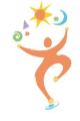 Coronavirus-19…Virtual & Other Transition Resources Spring 2020Google Drive Spring 2020   4-3-20https://drive.google.com/drive/folders/12roISw0K9awaoXP45TteAKDTZ0umP0j_?u (You will find a folder for the 4-3-20 resources.)Please send your COVID -19 & Transition Related Resources & Student Learning Strategies to linda_oneal@cox.net so we can share with each other on our google drive. There are items that pertain to all stakeholders, including students, families, adults with disabilities, educational staff, administrators, service providers, community colleges, universities and any other interested individuals.Consider providing newsletters/emails to your students, families, co-workers and business partners to ensure they get information that may include COVID-19 resources and emergency food distributions in your community.Keep in mind, many of these resources are free now, but may have a cost associated with them after the Pandemic is over. On a good note this does allow you the opportunity to try them out for possible purchase at-a-later-date.RESOURCES:Internet for All NowCalifornia Link for Helping with Free and Reduced Cost Internet ServicesEducator’s Tool Kit…Help your Students & Parents Stay Connected to School During Health Emergency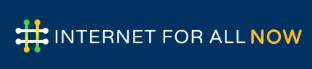 (Barbara Sorter, Riverside COE)       http://www.internetforallnow.org/educators_toolkitHaving an affordable home Internet connection is critical to stay informed and in contact with friends and family during the COVID-19 emergency. Several Internet Service Providers offer low-cost, affordable Home Internet for qualifying low-income households. For the most up-to-date information, we recommend visiting EveryoneOn.org/cetf. For a limited time, AT&T, Charter/Spectrum and Comcast are offering 2-months free Home Internet for new subscribers and offers carry conditions. (Households with students in the National School Lunch Program (NSLP) must tell the Spectrum representative on the initial call that they want the free 60-day offer applied to Spectrum Internet Assist.  Failing to do so means they will pay the full rate of $55 a month when the free period ends.)  Neither Spectrum nor Comcast allows existing customers to downgrade their services.Several companies, including AT&T, Charter/Spectrum, Comcast, Cox, Frontier, T-  Mobile, and other ISPs pledge for the next 60 days to not terminate service and they will waive late fees for any residential or small business customers because of their inability to pay their bills due to the coronavirus pandemic.(The English & Spanish Flyer are on the google drive.)2020 Food Access Resources in California (Fiona Ma, CPA, California State Treasurer)“I have been and continue to be inspired by how we are all rising together to meet the challenge of the moment. My office has additionally responded by creating an informational resource list for food access.  View the food list here. This google spread sheet can be printed from the website. https://docs.google.com/spreadsheets/d/1EA-ct0DEV5DF3wXSxlgd2sgfKIA_2j9fvunrRq1sb8w/edit#gid=0This list was last updated on 3-30-20EARN (Advancing Workforce Diversity)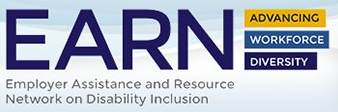 Special COVID-19 IssueCOVID-19 ResourcesEARN and its funding entity, the U.S. Department of Labor's Office of Disability Employment Policy, remain committed to helping employers protect the health and safety of their employees, during the COVID-19 pandemic and at all times. This special issue of the EARN newsletter provides resources that can assist employers and others in understanding the intersection between the pandemic and disability employment policies and practices.EARN’s Mental Health Toolkithttps://askearn.org/mentalhealth/EARN’s Mental Health Toolkit is a gateway to background, tools and resources that can help employers learn more about mental health issues and cultivate a welcoming and supportive work environment for employees who may be facing mental health issues. It also presents an easy-to-follow framework for fostering a mental health-friendly workplace, all built around the “4 A’s”:  Awareness, Accommodations, Assistance and Access.Working Remotely During COVID 19: Your Mental Health & Well Beinghttp://www.workplacementalhealth.org/getmedia/fd8a9b98-b491-4666-8f27-2bf59b00e475/Working-Remotely-During-COVID-19-CWMH-GuideThis 4-page resource provides practical tips on taking care of our mental health and well-being. It was developed by the American Psychiatric Foundation Center forWorkplace Mental Health.(This resource is available on the google drive.)Promoting Financial Health and Resiliency for People with Disabilities and their Families During the COVID-19 Pandemic 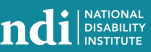 (Center for Disability-Inclusive Community Development) 
The novel coronavirus, or COVID-19 pandemic, has created uncertainty for Americans’ physical, mental and financial health. During this time, we must be vigilant in promoting healthy habits and resiliency. The Center for Disability-Inclusive Community Development (CDICD), managed by National Disability Institute (NDI), has developed five strategies and resources to assist you in taking steps to maintain your financial health.https://www.nationaldisabilityinstitute.org/wp-content/uploads/2020/03/financial-resiliency-tips.pdf (This 2-page handout is available on the google drive.)Pacific ADA CenterThe Pacific ADA Center is open for business to answer your questions on the Americans with Disabilities Act (ADA), despite the current pandemic. Please call 1-800-949-4232 (V/TTY) or 510-285-5600 (V/TTY) during our regular business hours. You can also email us at adatech@adapacific.org and we will respond the next business day.
Please check our website regularly for updates on the ADA at https://www.adapacific.org.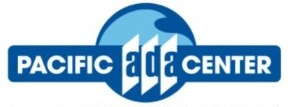 Vital Sourcewww.vitalsource.comStudents will be able to access their class materials through VitalSource’s Bookshelf app at no cost.  March 16th-May 25th, 2020 access to an expansive catalog of eTexts will be available for free to students at semester-calendar institutions who have been impacted by recent campus closures. Students simply log in to the VitalSource Bookshelf app using their school email address and can then view course materials from participating publishers via VitalSource’s Explore capabilities within Bookshelf.   	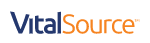 Students who need assistance accessing free eTexts can visit https://get.vitalsource.com/vitalsource-helpshttps://get.vitalsource.com/vitalsource-helps (Links to an external site.). Inside Higher Ed: https://www.insidehighered.com/news/2020/03/16/coronavirus-closures-force-colleges-move-students-online-ed-tech-experts-seeRegional Center of Orange County Resources (Kathleen McFarland, RCOC Comfort Connection Family Resource Center & Reina Hernandez, RCOC) 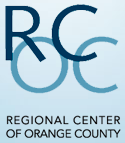 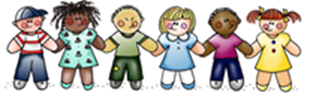 Anh Nguyen has worked with our IT Department todevelop the Updates on Corona Virus/COVID-19 webpage (http://www.rcocdd.com/news-and-events/updates-on-coronaviruscovid-19/).  If you simply go to the RCOC home page and click on the virus box, you’ll see a listing of information and new policies across the county and state. AND – if you then click on the Resources for Community, Persons Served and Families link, you’ll be taken to an even newer webpage COVID-19/Corona Virus Community Resources (http://www.rcocdd.com/frc/ccfrc/covid-19coronavirus-family-resources/) that provides current information on food availability, supplies, and in-home children’s activities.Autism at Work OC Online Meeting (Judi Uttal, OC Asperger’s Support Group)Finding employment was the top concern for OCASG Members per our 2018 survey. It is no wonder with 90% of those with Autism, either unemployed or under employed. In this webinar, we will bring together several individuals who are making a difference in finding employment for those on the Spectrum. Speakers include:  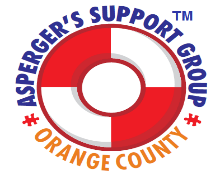 • Jimmy Lifton from Reel People • Rebecca Beam from Auticon • Jessica Lee & Herag Haleblian from The Spectrum Works • Marcos Villa from New Vista Career Academy • Tiffany Jameson from Grit and Flow   Free Event. Please RSVP www.memberplanet.com/events/ocasg/ocasgwebinarautismworkonline(The flyer is available on the website.)JAN Accommodation and Compliance: Coronavirus Disease 2019 (COVID-19)    Job Accommodation Network (JAN)     https://askjan.org/topics/COVID-19.cfm    This accommodation and compliance information includes resources for employees with disabilities and employers on telework accommodations and managing a communicable disease like COVID-19 in the workplace.Work Opportunity Tax Credit 2020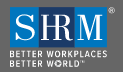      The end-of-year spending and tax extension package signed intolaw on Dec. 20 extended the Work Opportunity Tax Credit (WOTC)through the end of 2020. If the credit had been allowed to expire at the end of 2019, employers would have lost an incentive to hire disadvantaged employees. But passing legislation to make the WOTC permanent is still needed, supporters of the credit say.Enacted in 1996 and extended multiple times, the WOTC is a federal tax credit available to employers that hire and retain individuals from certain groups that have consistently faced significant employment barriers. About $1 billion in tax credits are claimed each year under the WOTC program, according to the Department of Labor (DOL)."The WOTC helps both employers that are experiencing labor shortages and certain groups of people who need assistance finding jobs, such as the long-term unemployed, the formerly incarcerated, individuals with disabilities and qualified military veterans," said Chatrane Birbal, director of policy engagement at the Society for Human Resource Management (SHRM). Other disadvantaged groups under the credit include people living in government-designated rural renewal counties or empowerment zones and recipients of certain welfare benefits.The tax credit is equal to 25 percent of the qualified employee's first year of wages if the employee works between 120 and 400 hours in that year. It grows to 40 percent if the employee works more than 400 hours in that year.WEBINARS:Inclusive Career Pathways Community of Practice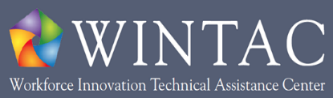 The Nebraska CPAP Program & The ABLE NationalResource Center (Webinar sponsored by WINTAC)4-14-120 12-1:30 PM PTPlease join us for a discussion with Janet Drudik from Nebraska’s Career Pathway Advancement Project (CPAP) and Laurie Schaller with the ABLE National Resource Center on Tuesday, April 14, 2020.

CPAP is one of four demonstration grants awarded nationally to state vocational rehabilitation agencies through the Rehabilitation Services Administration to promote Career Pathways for Individuals with Disabilities.
To register for the meeting on Tuesday, April 14, 2020, at 3:00 p.m. Eastern, go to https://zoom.us/meeting/register/tZAvcO-oqjwpHfNoNvvWeQhiGZF5m2acAg. After registering, you will receive a confirmation email that contains information about how to join.Transgender Awareness TrainingWould a member of the transgender community feel welcome at your AJCC/One Stop Centers?      The LGBTQ Center Long Beach and the MUÑOZ Group in partnership with      the California Workforce Association, are proud to offer an introductory training session focused on increasing awareness and inclusionary practices with transgender and nonbinary communities.This session has been designed for individuals who are new to learning about transgender and nonbinary communities as well as those interested in taking action to improve work and/or service delivery environments.This training is available to all local workforce boards, AJCC / One-Stop Center Staff, Public / Non-Profit Partners and all Workforce Service Providers!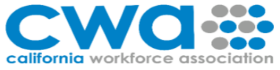 Fee $175https://www.tickettailor.com/events/californiaworkforceassociation/355204Three Steps to a Career Pathway: Tips for ParentsPACER’s National Parent Center on Transition and Employmenthttps://www.pacer.org/transition/resource-library/publications/NPC-63.pdfThis new PACER publication looks at strategies that support a young adult’s progress from education into and through the world of work. Self-exploration, career exploration, and career planning activities are key to helping students identify and prepare for a career pathway in a field that matches their strengths and interests. See related PACER video “Connecting Youth to Careers.” https://www.pacer.org/transition/video/player.asp?video=275(This 2-page publication is on the google drive.)For Your Information (FYI):The Cares Act (The Corona Virus Aid, Relief, and Economic Security Act (CARES)(Fred McFarlane, SDSU)•  Allows state Medicaid programs to pay for direct support professionals to assist disabled          individuals in the hospital•  Makes available $13.5 billion for formula grants to States, which will then distribute 90 percent of funds to local educational agencies to meet needs of all students, including students with disabilities•  Provides $85 million for Centers for Independent Living•  Provides $50,000,000 for Aging and Disability Resource Centers•  Extends Money Follows the Person and Spousal Impoverishment through November 30, 2020•  Waives nutrition requirements for Older Americans Act (OAA) meal programs during the public health emergency related to COVID-19 to ensure seniors can get meals in case certain food options are not available•  Authorizes recovery rebate payments (direct cash payments) to assist all people during the COVID-19 crisis, including those on SSI and SSDI, without counting against means tested programs like Medicaid Note: To receive recovery rebate payments, individuals who receive SSI or SSDI must file a tax return even if they have no income.•  Provides funding to assist states with voting and to ensure accessibility as states shift to absentee and mail-in voting. Serious deficiencies in the CARES Act - •  Fails to provide paid leave for individuals who provide support to family members with        disabilities Note: If an employer grants paid leave to an individual to care for a family member with a disability, the employer will not receive the tax credits Congress authorized to cover the costs of paid sick days and expanded Family and Medical Leave Act coverage.•  Fails to provide additional grant funding for the home and community-based services         (HCBS). •  Fails to provide permanent reauthorization of Money Follows the Person (MFP). •  Fails to recognize direct care workers as essential personnel; and •  Fails to provide additional funding for Social Security Disability Insurance (SSDI), or       Supplemental Security Income (SSI) recipients as proposed in the House bill. Additional Resources:The Center for Public Representation (CPR) has compiled detailed information on what    was and was not included in the CARES Act. For additional details, click here. 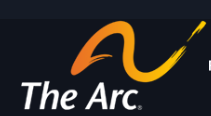 The ARC has also developed a comprehensive review of provisions vital to the lives of people with disabilities.  Read the Arc's statement here. Economic Impact Payment Checks (Joe Xavier, DOR & Fredric Schroeder, SDSU)The Internal Revenue Service (IRS) has confirmed that even people who typically do not file a tax return will need to file to receive an economic impact payment. Low-income taxpayers, senior citizens, Social Security recipients, some veterans and individuals with disabilities who are 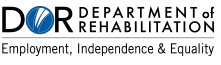 otherwise not required to file a tax return will not owe tax butmust still file a return with the IRS. The IRS is developing a simplified form that should become available very soon. Here is an excerpt from the IRS website: If you filed a 2018 or 2019 tax return you will automatically receive a stimulus check. However, if you did not file a tax return you can still get a check. To do so you will need to complete a simplified tax return which will be available shortly.       Information can be found at www.IRS.Gov/CoronaVirus       http://www.IRS.Gov/CoronaVirus> “According to the IRS, people who typically don’t file a tax return will need to file a simple tax return to receive a check. Low-income taxpayers, senior citizens, Social Security recipients, some veterans and individuals with disabilities who are otherwise not required to file a tax return will not owe tax, though.” https://www.kiplinger.com/article/spending/T063-C000-S001-stimulus-checks-2020-how-much-when-and-other-faqs.htmlSCDD Announcements (Christine Talbert, SCDD)     In the times of uncertainty during this public health emergency,      the State Council on Developmental Disabilities wanted to reach out to you with a few helpful reminders for you, your family and friends. Our team continues to work to share important information in plain language as soon as we can and be here for you. 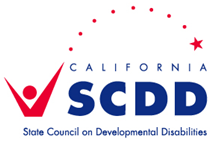 Benefit Re-determinations    Governor Gavin Newsom has announced that Californians     who rely on Medi-Cal, CalFresh, CalWORKS, Cash Assistance     for immigrants and in-home supportive services will NOT lose    access due to COVID-19. If you receive any of these services, you do not have to worry   about your re-determination eligibility for 90 days. The 90-day period started yesterday.Medi-Cal health coverageCalFresh food assistanceCalWORKSCash Assistance for Immigrants; andIn-Home Supportive Services    You can read the full order from the Governor here, https://www.gov.ca.gov/wp-  content/uploads/2020/03/3.17.20-N-29-20-EO.pdf. Services    Services are still being provided by Regional Centers, In-Home Supportive Services, and        through 211 (state information line). There are many ways to stay safe. All of our resources are posted on the SCDD website including these we released last week and today: Ideas for Activities While Sheltering in PlaceIdeas para Actividades Mientras Se Refugia en el Lugar10 Tips to Support Someone During Times of Change10 consejos para apoyar a alguien en tiempos de cambioSCDD is open. Call the toll-free number at (833) 818-9886 if you need to get in touchwith any of the council’s staff members or have questions for us. You can also access all our 12 regional office pages athttps://bit.ly/regionalofficesinfoCalifornia Joint BulletinIn response to the Council's letter to Governor Gavin Newsom regarding the responsibility to care for people with disabilities during the current public health crisis, the Governor sent a joint bulletin with the Department of Health Care Services, the Department of Public Health, and the Department of Managed Health Care.In the joint bulletin, California assures…“The State of California understands that people with disabilities are concerned that medical providers might consider an individual’s disability status when determining which patients to treat if hospitals or other health care facilities experience a surge of patients needing life-saving care. This joint bulletin reminds health care providers and payers that rationing care based on a person’s disability status is impermissible and unlawful under both federal and state law.”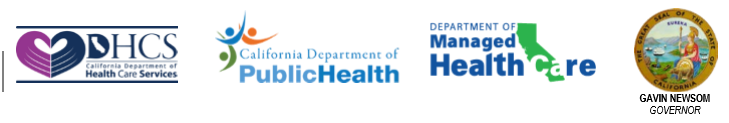 We thank Governor Newsom and State health leaders for their quick action in protecting Californians with disabilities. You can read the full joint statement at http://www.dmhc.ca.gov/Portals/0/Docs/DO/JointBullletinMedicalTreatmentForCOVID19Accessible.pdf.(This bulletin is available on the Google Drive.)The National Resources for Access, Independence, Self-Advocacy and Employment Center (from the NTACT Newsletter)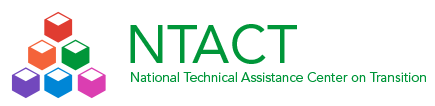 (Technical Assistance & Resources for RSA-funded Parent  Training & Information Centers)  College Transition for Students with Disabilities: Information 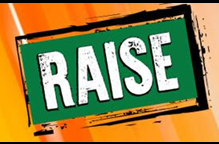   for Service Providers Wednesday, April 15, 202011:00am - 12:00pm (PT)CLICK HERE TO REGISTER FOR THIS WEBINARStudents with physical disabilities, health conditions, and learning differences face a      different set of challenges when transitioning to college. This webinar will:Review the differences between IDEA and the ADADiscuss the evolving role of the university disability support officeOutline areas on campus where students may request accommodations outside of academicsExamine transition and accommodations for medically complex studentsTake questions   Participants will receive a handout with online resources for:Transition planningAccessing support in collegeTransition guides and tips for specific health conditions and physical disabilities   Materials will be made available.18) ABLE National Resource Center: March’s Top Three QuestionsAchieving a Better Life Experience (ABLE) National Resource Centerhttps://www.ablenrc.org/march-april-2020-achievable-newsletter/#top-three-questions:-march-202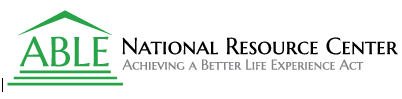 Visit the website to see the answers to these top three Questions from the ABLE National Resource Center:Can I be taxed on third-party contributions to my 529 ABLE account?If funds in my 529 College Savings Plan are rolled over to a 529 ABLE account, are    there any adverse tax consequences?Can I make a 529 ABLE program transfer to another 529 ABLE program for     someone who is a non-family member?April 27th 8-12 PMApril 29th 1-5PMApril 28th 8-12 PMApril 30th 1-5PM